                                                         UvodObrazovanje odraslih danas je prepoznato kao ključni pokretač ekonomskog rasta i društevenog razvoja zasnovanog na znanju i razvoju ekonomije Evropske unije. Obrazovanje odraslih je jedna od ključnih komponenti Lisabonske strategije iz2000. godine, a Eurostat je, slijedeći Lisabonsku strategiju, započeo sa razvojem standardizovanog načina prikupljanja podataka o cjeloživotnom učenju. Eurostat je 2002. godine predložio da se statistika cjeloživotnog obrazovanja zasniva na dva istraživanja: - 	Istraživanju kontinuiranog stručnog usavršavanja i  -	Anketi  o obrazovanju odraslih  Strategija „Evropa 2020“ slijedi Lisabonsku strategiju i inzistira na obezbjeđivanju kvalitetnih i uporedivih podataka o sticanju novih viještina i znanja. Savjet za obrazovanje i obuke je 2009. godine je potvrdio da cjeloživotno obrazovanje ostaje strateško pitanje EU i zahtijeva prikupljanje seta kvalitetnih statističkih podataka o učenju odraslih.Anketa o obrazovanju odraslih (The Adult Education Survey) dio je evropskog statističkog sistema o cijeloživotnom učenju i provodi se u svim zemljama članicama EU, zemljama članicama EFTA i zemljama kandidatima za članstvo u EU, prema jedinstvenoj metodologiji propisanoj od Eurostat-a, što obezbjeđuje međunarodnu uporedivost podataka. Federalni zavod za statistiku (FZS), zajedno sa Agencijom za statistiku BiH (BHAS) i Republičkim zavodom za statistiku Republike Srpske (RZS RS), provodi Anketu o obrazovanju odraslih, kao jednu od komponenti Višekorisničkog programa IPA 2014. Anketa o obrazovanju odraslih (The Adult Education Survey) je istraživanje usmjereno na osobe starosti 25-64 godine koja žive u privatnim domaćinstvima i dizajnirano je tako da se pribave informacije o učešću posmatranih osoba u svim oblicima cjeloživotnog učenja – formalno, neformalno i informalno učenje. U Republici Bosni i Hercegovini Anketa o obrazovanju odraslih će se prvi put provesti u 2017.godini, u okviru projekta IPA 2014 Multu-beneficiary Statistical Cooperation Programme.  Podaci dobiveni u ovom istraživanju uporedivi su sa istraživanjima evropskih zemalja jer je istraživanje provedeno u skladu sa preporukama Eurostata. Ovim istraživanjem Federalni zavod za statistiku, zajedno sa Agencijom za statistiku BiH i Republičkim zavodom za statistiku Republike Srpske potvrđuje svoju istrajnost na unapređenju nacionalne statistike i učešću u programima harmonizovanih evropskih statistika.1. METODOLOŠKA OBJAŠNJENJA 1.1. Naziv istraživanjaAnketa o obrazovanju odraslih Skraćeni naziv: AOO1.2. Nosilac istraživanja Federalni zavod za statistiku (FZS), zajedno sa Agencijom za statistiku BiH (BHAS) i Republičkim zavodom za statistiku Republike Srpske (RZS RS), provodi Anketu o obrazovanju odraslih, kao jednu od komponenti Višekorisničkog programa IPA 2014.1.3. Pravna osnova statističkog istraživanjaZakon o statistici u Federaciji BiH („Službene novine Federacije BiH“, broj: 63/03 i 9/09).U skladu sa višegodišnjim Programom provođenja statističkih istraživanja od interesa Federaciju BiH i godišnjim Planom rada Federalnog zavoda za statistiku.1.4. Period posmatranjaPeriod posmatranja za učešće odraslih u obrazovanju i obukama je 12 mjeseci koji su prethodili anketiranju.1.5. Povjerljivost i zaštita podatakaPrikupljeni podaci su strogo povjerljivi, i isti će u skladu sa odredbama člana 37. Zakona o statistici u Federaciji Bosne i Hercegovine (Službene novine Federacije BiH, br. 63/03 i 9/09) i Zakona o zaštiti ličnih podataka („Službeni glasnik BiH”, broj 49/06, 76/11 i 89/11), biti korišteni isključivo u statističke svrhe.Razultati se objavljuju u agregiranom obliku, čime je u potpunosti zaštićena tajnost prikupljenih podataka.  	 1.6.  Cilj istraživanja Anketom o obrazovanju odraslih prikupljaju se podaci o učešću odraslih u cjeloživotnom učenju.  Osnovni cilj  ovog istraživanja je dobijanje podataka o učestvovanju i neučestvovanju odraslih u nekom od oblika obrazovanja i obuka i načina na koje odrasli stiču nova znanja.Također, Anketa  o obrazovanju odraslih treba da obezbijedi podatke o:	- 	karakteristikama obrazovanja/obuka u kojima učestvuju odrasli 	- 	njihovim očekivanjima od obrazovanja 	-	razlozima zbog kojih učestvuju, odnosno ne učestvuju u obrazovanju/obuci Istovremeno su za nas interesantne informacije o:-	ličnoj procjeni sopstvenih znanja i vještina -	poznavanje i služenje stranim jezicima-	poznavanje rada na računaru i sl. - 	učešću u kulturnim aktivnostima	-	učešću u rekreativnim grupama - 	kao i dobijanje podataka o osnovnim socio-demografskim karakteristikama1.7.  Međunarodna uporedivostAnketa o obrazovanju odraslih (Adult Education Survey)  je definisana regulativnom Evropske unije                   (br. 1175/2014) i provodi se u svim zemljama članicama Evropske unije, državama EFTA, državama kandidatima i državama koji su potencijalni kandidati za članstvo u Evropsku uniju. U skladu sa EU regulativom, sve zemlje članice Evropske unije će Anketu o obrazovanju odraslih (Adult Education Survey) provesti u periodu od 2016.godine do 2017.godine, što je ujedno i treći talas provođenja Ankete o obrazovanju odraslih u Evropskoj uniji. Dinamika provođenja Ankete o obrazovanju odraslih je svake 4 godine, a postoje nastojanja da se provođenje iste pomjeri na svakih 6 godina.  1.8 Informacije prikupljene u istraživanju Podaci o domaćinstvu 	-	broj osoba koje žive u domaćinstvu	-	starosne grupe osoba koje čine domaćinstvo	-	vrsta domaćinstvaLični podaci o ispitaniku:  	-	demografske karakteristike	-	uspješno završeno obrazovanje	-	započeto i nezavršeno obrazovanje	-	osnovni podaci o radnom statusu	-	karakteristike glavnog posla	-	obrazovanje roditelja ispitanika	-	obaviještenost o mogućnostima učenja-	učešće u obrazovanju i/ili obukama	-	formalno obrazovanje	- 	neformalno obrazovanje	-	teškoće/prepreke koje sprečavaju odrasle da učestvuju u obrazovanju	-	informalno učenje	-	korištenje informaciono-komunikacionih tehnologija	-	dostupnost informacija o učenju	-	korištenje stranih jezika	-	učešće u kulturi	-	društveni aktivizam1.9. Jedinica posmatranja i jedinica anketiranjaJedinica posmatranja u istraživanju je domaćinstvo slučajno izabrano u uzorak.Jedinica anketiranja su: -	osobe starosti između 25-64 godine koje žive u izabranim privatnim  domaćinstvima. U uzorak za Federaciju Bosne i Hercegovine  je izabrano 4.977 domaćinstava. -	obrazovne aktivnosti1.10. Izvor podataka Izvor podataka u Anketi o obrazovanju odraslih predstavlja izjava lica koja daje podatke anketaru. 1.11. Metod prikupljanja podatakaPodaci će biti prikupljeni u periodu između 01.februara 2017. godine i 31.marta 2017. godine. Prikupljanje podataka će se vršiti terenskim anketiranjem odnosno CAPI metodom. CAPI metoda je način anketiranja na terenu koji se provodi putem laptopa i odgovorajuće aplikacije za unos podataka.Obaveza anketara je da sve dobivene podatke od strane anketiranih ispitanka unesu u aplikaciju ( jedinstvenu za BiH), koja je izrađena i usklađena prema Eurostatovom standardiziranom upitiniku.2. UZORAK Anketa o obrazovanju odraslih je istraživanje koje se provodi na uzorku. Okvir za izbor uzorka Ankete o obrazovanju odraslih su domaćinstva iz Master uzorka. Zadnji Master uzorak je ažuriran 2009. godine na 1.499 popisnih krugova na teritoriji BiH.  2.1 Osnovni skupČine sva domaćinstva i lica koja na teritoriji  Bosne i Hercegovine borave jednu godinu i duže. Isključene su osobe mlađe od 25 godina starosti odnosno osobe starije od 64 godine starosti, te osoblje diplomatskih i konzularnih predstavništava. 2.2 Tip uzorka Troetapni stratifikovani uzorak. Jedinice prve etape su popisni krugovi, jedinice druge etape su domaćinstva, a jedinice treće etape su pojedinci. Prva etapa uzorkovanja je odabir popisnih krugova iz Master uzorka po metodi jednostavnog slučajnog odabira. Dakle, uzorak se dijeli na entitete (Federacija BiH i Repblika Srpska) i Brčko Distrikt i prema gustini naseljenosti (urbano ili ruralno). Ukupno je to 6 stratuma. U drugoj etapi, metodom jednostavnog slučajnog odabira, biraju se domaćinstva koja ulaze u svaki prethodno definisani stratum. U trećoj etapi, slučajnim odabirom anketar na terenu bira jednog člana domaćinstva ciljane dobne grupe (25-64 godine) važne za Anketu o obrazovanju odraslih. 2.3 Izbor uzorka  Jedinice prve etape ( popisni krugovi ) birane su sistematski, sa vjerovatnoćom proporcionalnom veličini u okviru svakog stratuma (tip naselja i područje) sa liste. Kriterijum za izbor popisnih krugova bio je spisak domaćinstava iz Master uzorka. U okviru svakog stratuma popisni krugovi su sortirani prema općtini kojoj pripadaju i tipu naselja (ruralno i urbano). Na taj način je uz sistematski izbor obezbijeđen visok nivo implicitne geografske stratifikacije i osigurana efektivna distribucija uzorka. 2.4 Veličina uzorka  Planiran je uzorak na nivou  Bosne i Hercegovine od 9.141 domaćinstvo. Broj domaćinstava sa najmanje jednom osobom ciljne populacije Ankete o obrazovanju odraslih na nivou Bosne i Hercegovine je 51.869 domaćinstava. Planirani uzorak u Federaciji BiH su 3.977 domaćinstva. Konačna veličina uzorka (bruto) za Federaciju BiH za urbana područja je 2.221 domaćinstvo dok je za ruralna područja 1.756 domaćinstava.  Radi izračunavanja procjena za cijelu populaciju domaćinstava provodi se postupak ponderisanja, kojim se kompenzira uticaj veličine uzorka, te uticaj neodgovora domaćinstava na Anketu.3. DEFINICIJE I POJAŠNJENJA OSNOVNIH POJMOVA 3.1.  Ispitanik Ispitanik je osoba starosti 25-64 godine koja živi u izabranom domaćinstvu i koja je slučajno izabran u uzorak. To je osoba koja je zamoljena da odgovori na pitanja iz upitnika. 3.2.  DomaćinstvoDomaćinstvom se smatra svaka porodična ili druga zajednica lica koja zajedno stanuju i zajednički troše svoje prihoda za podmirivanje osnovnih životnih potreba (ishrana, stanovanje i dr.), bez obzira na to da li se u vrijeme anketiranja svi članovi stalno nalaze u mijestu u kome je domaćinstvo nastanjeno ili van tog mijesta. Domaćinstvom se smatra i svako lice koje živi samo (tzv. samačko domaćinstvo) i koje na pripada nekom drugom domaćinstvu. 3.3.  ObrazovanjeObrazovanje je aktivnost koja je usmjerena na prepoznavanje, usvajanje, pružanje i/ili kreiranje znanja i sposobnosti, razvoj ličnih i profesionalih kopetencija i vrijednosti. Uobičajno se obrazovanje ili obuke realiziraju preko različitih obrazovnih programa. Pod formalnim obrazovanjem podrazumijeva se strukturisan i institucionaliziran sistem koji propisuju nadležna ministarstva iz oblasti obrazovanja u Federaciji Bosne i Hercegovine.Formalno obrazovanje podrazumijeva:utvrđen cilj i nivo obrazovanja;utvrđen plan i program obrazovanja;utvrđena pravila za pristup višem nivou obrazovanja;održava se u obrazovnim institucijama koje su u okviru formalnog sistema obrazovanja (škole, visoke škole i fakulteti, akademije);završavanjem fakulteta koji su u sistemu formalnog obrazovanja stiču se svijedočanstvo i diplome koje su priznate od strane nadležnih ministarstava iz oblasti obrazovanja.Pod neformalnim obrazovanjem se podrazumijeva institucionalizirano učenje koje se odvije kroz strukturisane programe, ali nije u sistemu formalnog obrazovanja. To su organizovani procesi učenja koji su namijenjeni osposobljavanju za rad i druge aktivnosti, kao i za lični razvoj. Formalno obrazovanje se može provoditi unutar ili izvan obrazovnih ustanova i uključuje osobe svih starosnih grupa. Ovaj vid obrazovanja može i ne mora obezbijediti sticanje odgovarajućih potvrda, svijedočanstava, diploma i sl.  Programi neformalnog obrazovanja mogu biti: Kursevi na radnom mjestu ili u slobodno vrijeme  (npr. kurs stranih jezika, rada na računaru, upravljanja vozilima, menadžmenta, kuhanja, vrtlarstva ili slikarstva). Predavanja održava jedna ili više osoba specijalizovanih za određeno područje. Mogu se odvijati u jednom ili više prostora/okruženja. Radionice ili seminari na radnom mjestu ili u slobodno vrijeme (npr. radionice o obradi podataka, motivacijski seminari, tematski dani, motivacijske radionice, seminari o poslovnim informacijama ili seminari o zdravlju).Praktično osposobljavanje na radnom mjestu podrazumijeva planirana razdoblja obrazovanja, obuke ili osposobljavanja direktno na radnom mjestu, a organizovana su od strane poslodavca uz pomoć dodijeljenog nastavnika/predavača (npr. osposobljavanje na novom radnom stroju ili učenje rada na novom softveru). Obično ga organizuje poslodavac da bi olakšao prilagođavanje (novog) osoblja, uključujući i osoblje koje je premješteno, ponovno zaposleno, ili se radi o sezonskom/privremenom osoblju na novim ili na tekućim poslovima. Ono može obuhvatati opšte usavršavanje znanja o samom poduzeću (organizaciji, operativnim postupcima, itd.), kao i posebne upute vezane uz posao (sigurnosni i zdravstveni rizici, radna praksa). Privatni časovi kod plaćenog nastavnika/instruktora predstavljaju učenje koje preduzima  pojedinac radi produbljenja znanja. Privatni časovi kod plaćenog nastavnika/instruktora mogu biti npr. časovi matematike ili klavira. Časovi bi trebali biti uključeni ako ih daje profesionalni nastavnik i isključeni ako je časove držao prijatelj, član porodice ili kolega.Učenje na daljinu obuhvata elemente kao što su nastavni plan, upis, podučavanje, čak i ispite, ali se odvija putem pošte ili elektronskih medija. Ova vrsta učenja uključuje interakciju između učitelja i učenika, iako ne istovremeno već sa zakašnjenjem. Pojam „uglavnom“ odnosi se na učenje na daljinu u trajanju barem 50% ukupnih nastavnih sati i više.Informalno učenje je sticanje znanja kroz svakodnevne aktivnosti. To je oblik učenja koje je namjerno ili svjesno, ali ne i institucionalizovano. Informalno učenje može uključivati aktivnosti učenja koje se događaju u porodici, na radnom mjestu, u lokalnoj zajednici i u svakodnevnom životu. Poput formalnog i neformalnog obrazovanja, informalno učenje razlikuje se od nenamjernog ili učenja putem iskustva. Najvažnije je POSTOJANJE NAMJERE pojedinca da nešto nauči.Primjeri informalnog učenja: Direktno podučavanje licem u lice koju daje kolega o tome kako na poslu upotrijebiti novi alat. Učenje od člana porodice, prijatelja ili saradnika.Učenje prilikom obilazaka muzeja, te istorijskih, prirodnih ili industrijskih područja u pratnji vodiča. Učenje iz štampanih materijala (knjiga i stručnih časopisa) Učenje pomoću kompjutera (korištenje nastavnog materijala sa interneta)Učenje iz medija (televizija i radio)3.4 Korištene klasifikacije Međunarodna klasifikacija obrazovanja (ISCED 2013)Šifrarnik država i regionaKlasifikacija djelatnosti BiH – KDBiH 2010 (NACE Rev.2)Klasifikacija zanimanja  KZ BiH (ISCО 08)Šifrarnik jezika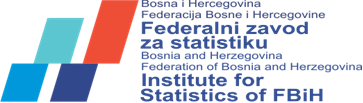 